かじをみつけたら、おとなの人につたえてね。・火をけして・しょうぼうしゃをよんで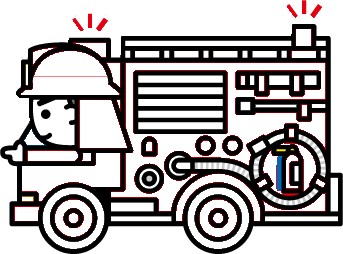 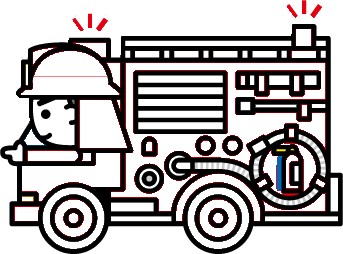 ・たいせつなものをまもりましょう。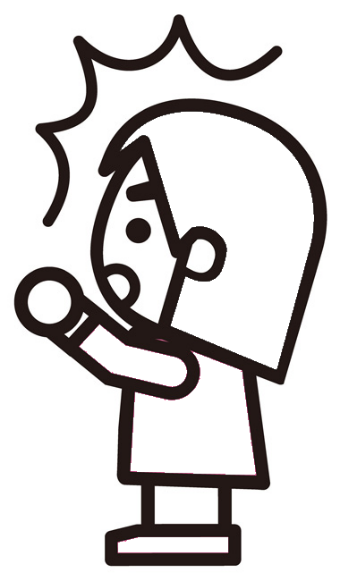 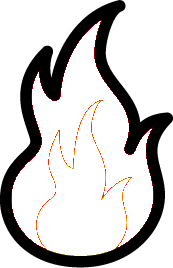 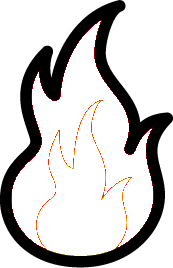 